Nous vous proposons de commander 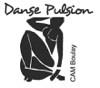 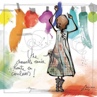 dès à présent…la vidéo et les photos du gala de votre enfant…:15 euros vidéo et photos10 euros uniquement la vidéo10 euros uniquement les photosNom :…………………………………………………………….Prénom de l’enfant:………………………………………Total : ……………………eurosLa Réservation sera affective qu’à réception du paiement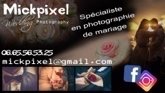 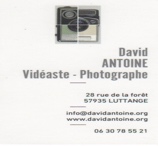 Par mail : dansepulsionetfitness@gmail.comNombreVidéo+PhotosVidéoPhotos